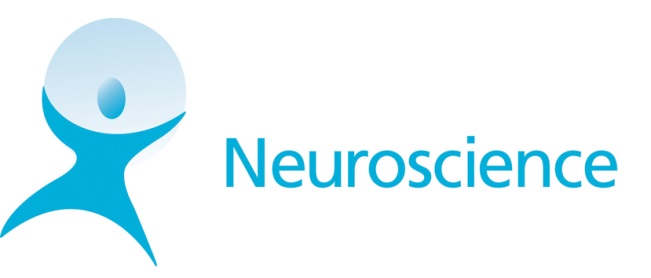 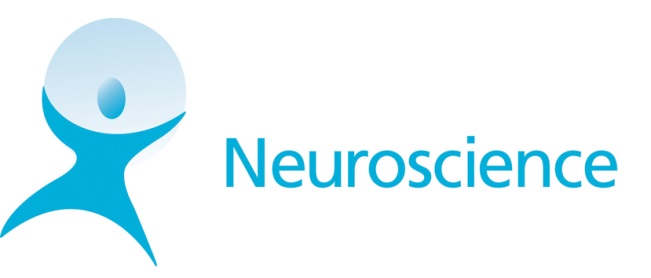 Head Injury Therapy UnitFrenchay Beckspool Building Frenchay Park Road							Bristol, BS16 1LE						      Tel: 0117 414 3280								      http://www.nbt.nhs.uk/our-services/a-z-services/head-injury-therapy-unit-hitu					Referral FormReferral Criteria:Aged over 16 yearsMedically stable outpatientNon-progressive moderate or severe traumatic brain injury (based on GCS, PTA & neuroimaging results)Requires multi-disciplinary neuro-rehabilitationNeeds unable to be met by any other serviceReferral Criteria:Aged over 16 yearsMedically stable outpatientNon-progressive moderate or severe traumatic brain injury (based on GCS, PTA & neuroimaging results)Requires multi-disciplinary neuro-rehabilitationNeeds unable to be met by any other serviceReferral Criteria:Aged over 16 yearsMedically stable outpatientNon-progressive moderate or severe traumatic brain injury (based on GCS, PTA & neuroimaging results)Requires multi-disciplinary neuro-rehabilitationNeeds unable to be met by any other serviceReferral Criteria:Aged over 16 yearsMedically stable outpatientNon-progressive moderate or severe traumatic brain injury (based on GCS, PTA & neuroimaging results)Requires multi-disciplinary neuro-rehabilitationNeeds unable to be met by any other serviceReferral Criteria:Aged over 16 yearsMedically stable outpatientNon-progressive moderate or severe traumatic brain injury (based on GCS, PTA & neuroimaging results)Requires multi-disciplinary neuro-rehabilitationNeeds unable to be met by any other serviceReferral Criteria:Aged over 16 yearsMedically stable outpatientNon-progressive moderate or severe traumatic brain injury (based on GCS, PTA & neuroimaging results)Requires multi-disciplinary neuro-rehabilitationNeeds unable to be met by any other serviceReferral Details	Referral Details	Referral Details	Referral Details	Referral Details	Referral Details	Name of Referrer:Date of referral:Relationship to patient:Relationship to patient:Relationship to patient:Relationship to patient:Relationship to patient:Relationship to patient:Address of referrer:Telephone number:Address of referrer:Telephone number:Address of referrer:Telephone number:Address of referrer:Telephone number:Address of referrer:Telephone number:Address of referrer:Telephone number:Patient Details	Patient Details	Patient Details	Patient Details	Patient Details	Patient Details	Name of Patient:D.O.BD.O.BPatient address and telephone number:Date of brain injury:Date of brain injury:Patient NHS No.Severity of injury(GCS, PTA, etc)Severity of injury(GCS, PTA, etc)Reason for referralReason for referralReason for referralReason for referralReason for referralReason for referralSupport with managing cognitive difficulties (e.g. attention or memory difficulties)Support with managing activities of daily livingNeurophysiotherapy (e.g. vestibular difficulties, postural management, exercise  programme)Psychological therapy for mood or anxiety disorderAnger managementBehaviour support (e.g. support for families/carers in managing with behaviours that challenge) Support with social and communication  skills Support with community accessSupport with return to workOther (please provide details below)………………………………………………………………………………………………………………………………………………………………………………………………………………………………………………………………………………………………………………………………………………………………………………………………………………………………………………………………Support with managing cognitive difficulties (e.g. attention or memory difficulties)Support with managing activities of daily livingNeurophysiotherapy (e.g. vestibular difficulties, postural management, exercise  programme)Psychological therapy for mood or anxiety disorderAnger managementBehaviour support (e.g. support for families/carers in managing with behaviours that challenge) Support with social and communication  skills Support with community accessSupport with return to workOther (please provide details below)………………………………………………………………………………………………………………………………………………………………………………………………………………………………………………………………………………………………………………………………………………………………………………………………………………………………………………………………Support with managing cognitive difficulties (e.g. attention or memory difficulties)Support with managing activities of daily livingNeurophysiotherapy (e.g. vestibular difficulties, postural management, exercise  programme)Psychological therapy for mood or anxiety disorderAnger managementBehaviour support (e.g. support for families/carers in managing with behaviours that challenge) Support with social and communication  skills Support with community accessSupport with return to workOther (please provide details below)………………………………………………………………………………………………………………………………………………………………………………………………………………………………………………………………………………………………………………………………………………………………………………………………………………………………………………………………Support with managing cognitive difficulties (e.g. attention or memory difficulties)Support with managing activities of daily livingNeurophysiotherapy (e.g. vestibular difficulties, postural management, exercise  programme)Psychological therapy for mood or anxiety disorderAnger managementBehaviour support (e.g. support for families/carers in managing with behaviours that challenge) Support with social and communication  skills Support with community accessSupport with return to workOther (please provide details below)………………………………………………………………………………………………………………………………………………………………………………………………………………………………………………………………………………………………………………………………………………………………………………………………………………………………………………………………Support with managing cognitive difficulties (e.g. attention or memory difficulties)Support with managing activities of daily livingNeurophysiotherapy (e.g. vestibular difficulties, postural management, exercise  programme)Psychological therapy for mood or anxiety disorderAnger managementBehaviour support (e.g. support for families/carers in managing with behaviours that challenge) Support with social and communication  skills Support with community accessSupport with return to workOther (please provide details below)………………………………………………………………………………………………………………………………………………………………………………………………………………………………………………………………………………………………………………………………………………………………………………………………………………………………………………………………Support with managing cognitive difficulties (e.g. attention or memory difficulties)Support with managing activities of daily livingNeurophysiotherapy (e.g. vestibular difficulties, postural management, exercise  programme)Psychological therapy for mood or anxiety disorderAnger managementBehaviour support (e.g. support for families/carers in managing with behaviours that challenge) Support with social and communication  skills Support with community accessSupport with return to workOther (please provide details below)………………………………………………………………………………………………………………………………………………………………………………………………………………………………………………………………………………………………………………………………………………………………………………………………………………………………………………………………Other agencies involved and contact details: (e.g. social services, mental health team)Other agencies involved and contact details: (e.g. social services, mental health team)Other agencies involved and contact details: (e.g. social services, mental health team)Other agencies involved and contact details: (e.g. social services, mental health team)Other agencies involved and contact details: (e.g. social services, mental health team)Other agencies involved and contact details: (e.g. social services, mental health team)History: (including relevant past medical, psychiatric/psychological, forensic and social history)History: (including relevant past medical, psychiatric/psychological, forensic and social history)History: (including relevant past medical, psychiatric/psychological, forensic and social history)History: (including relevant past medical, psychiatric/psychological, forensic and social history)History: (including relevant past medical, psychiatric/psychological, forensic and social history)History: (including relevant past medical, psychiatric/psychological, forensic and social history)Risks Identified: (including risks from patient or persons connected with the patient noting that staff sometimes see patients in their own homes)Verbal/Physical Abuse/:                                                    Other:Substance Misuse and Alcohol:Psychiatric Risks including self-harm:Risks Identified: (including risks from patient or persons connected with the patient noting that staff sometimes see patients in their own homes)Verbal/Physical Abuse/:                                                    Other:Substance Misuse and Alcohol:Psychiatric Risks including self-harm:Risks Identified: (including risks from patient or persons connected with the patient noting that staff sometimes see patients in their own homes)Verbal/Physical Abuse/:                                                    Other:Substance Misuse and Alcohol:Psychiatric Risks including self-harm:Risks Identified: (including risks from patient or persons connected with the patient noting that staff sometimes see patients in their own homes)Verbal/Physical Abuse/:                                                    Other:Substance Misuse and Alcohol:Psychiatric Risks including self-harm:Risks Identified: (including risks from patient or persons connected with the patient noting that staff sometimes see patients in their own homes)Verbal/Physical Abuse/:                                                    Other:Substance Misuse and Alcohol:Psychiatric Risks including self-harm:Risks Identified: (including risks from patient or persons connected with the patient noting that staff sometimes see patients in their own homes)Verbal/Physical Abuse/:                                                    Other:Substance Misuse and Alcohol:Psychiatric Risks including self-harm:Current problems/difficultiesCurrent problems/difficultiesDescription of ProblemDescription of ProblemDescription of ProblemDescription of ProblemEmotion/Adjustmente.g. anxiety,depression, angerEmotion/Adjustmente.g. anxiety,depression, angerCognitive e.g. concentration,memoryCognitive e.g. concentration,memorySpeech & Languagee.g. clarity, word finding, swallowingSpeech & Languagee.g. clarity, word finding, swallowingPhysicale.g. balance, weaknesscoordinationPhysicale.g. balance, weaknesscoordinationActivities of Daily Livinge.g. independence, work integrationActivities of Daily Livinge.g. independence, work integrationPsychosociale.g. family stress, carer supportPsychosociale.g. family stress, carer supportBehavioure.g. impulsivityinappropriatenessBehavioure.g. impulsivityinappropriatenessMedicale.g. diabetes, epilepsyMedicale.g. diabetes, epilepsyPsychiatrice.g. mental illness,substance dependencePsychiatrice.g. mental illness,substance dependenceOtherOtherGP Contact Details: (Please complete in all cases unless referrer is the patients GP)